РОССИЙСКАЯ ФЕДЕРАЦИЯ              БЕЛГОРОДСКАЯ ОБЛАСТЬ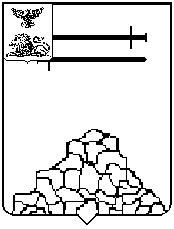 СОВЕТ ДЕПУТАТОВЯКОВЛЕВСКОГО ГОРОДСКОГО ОКРУГА      (сороковое (внеочередное) заседание Совета депутатов первого созыва)РЕШЕНИЕ« 09 » декабря 2021 года			                                                   № 3Об объявлении конкурса на замещение должности главы администрации Яковлевского городского округа В соответствии со ст. 37 Федерального закона от 06 октября 2003 года № 131-ФЗ «Об общих принципах организации местного самоуправления в Российской Федерации», Федеральным законом от 2 марта 2007 года № 25-ФЗ «О муниципальной службе в Российской Федерации», законом Белгородской области от 24 сентября 2007 года № 150 «Об особенностях организации муниципальной службы в Белгородской области», руководствуясь Яковлевского городского округа Белгородской области, Порядком проведения конкурса на замещение должности главы администрации Яковлевского городского округа Белгородской области, утвержденным решением Совета депутатов Яковлевского городского округа от 09 декабря 2021  года № 1, Совет депутатов Яковлевского городского округа решил:1.  Провести конкурс на замещение должности главы администрации Яковлевского городского округа (далее – конкурс) 25 января 2022 года.2. Конкурс провести в здании администрации Яковлевского городского округа по адресу: Белгородская область, г. Строитель, ул. Ленина, д.16, 4 этаж, зал заседаний, с 09.00 часов.3. Установить, что документы, необходимые для участия в конкурсе в соответствии с Порядком проведения конкурса на замещение должности главы администрации Яковлевского городского округа, утвержденным решением Совета депутатов Яковлевского городского округа от 09 декабря 2021 года №1, принимаются по адресу: Белгородская область, г. Строитель, ул. Ленина, д.16, 2 этаж, каб. № 18 (Совет депутатов Яковлевского городского округа), с 21 декабря 2021 года по 19 января 2022 года с 8.00 до 17.00. Перерыв с 12.00 до 13.00. Выходные дни - суббота и воскресенье. Телефоны для справок: (47244) 6-93-51, 6-93-52.4. Утвердить условия контракта для главы администрации Яковлевского городского округа (прилагается).5. Настоящее решение вступает в силу со дня его официального опубликования.6. Контроль за исполнением данного решения возложить на постоянную комиссию Яковлевского городского округа по безопасности, правопорядку и вопросам местного самоуправления (Дубинина Н.Н.).Председатель Совета депутатовЯковлевского городского округа                                                С.Я. РожковаПриложение к решению Совета депутатовЯковлевского городского округа от 09 декабря 2021 г. № 3ПРОЕКТ КОНТРАКТА С ГЛАВОЙ АДМИНИСТРАЦИИЯКОВЛЕВСКОГО ГОРОДСКОГО ОКРУГА  г. Строитель                                                         « _____» __________  20___ года    Яковлевский городской округ в лице Председателя Совета депутатов Яковлевского городского округа ______________________________________,                                                          (фамилия, имя, отчество) действующего на основании Устава Яковлевского городского округа                    и решения Совета депутатов Яковлевского городского округа                                    от «__» _________ 20___ года  №___ «О назначении на должность главы администрации Яковлевского городского округа», с одной стороны,                        и гражданин_______________________________________________________,                                     (фамилия, имя, отчество)                                                                                                          именуемый в дальнейшем «глава администрации», с другой стороны, заключили настоящий Контракт о нижеследующем.1. Предмет КонтрактаНастоящий Контракт регулирует отношения между Советом депутатов Яковлевского городского округа и  главой  администрации, связанные                  с  исполнением последним полномочий главы администрации Яковлевского городского округа (далее - администрация) в соответствии с Федеральным законом «Об общих принципах организации  местного самоуправления               в Российской Федерации», другими федеральными законами, законами  Белгородской  области, Уставом Яковлевского городского округа                            и решениями Совета депутатов Яковлевского городского округа.   2. Компетенция главы администрации2.1 Глава администрации возглавляет на принципах единоначалия администрацию и в соответствии с этим самостоятельно решает все вопросы организации деятельности администрации, в частности:2.1.1. Организует работу администрации.2.1.2. Назначает на должность и освобождает от должности сотрудников администрации в соответствии со структурой администрации, утверждаемой Советом депутатов Яковлевского городского округа.2.1.3. Распределяет полномочия между сотрудниками администрации, утверждает их должностные инструкции в соответствии со структурой администрации и положениями об органах администрации, утверждаемыми Советом депутатов Яковлевского городского округа. 2.1.4.  Применяет к сотрудникам администрации дисциплинарную ответственность и поощрения в соответствии с действующим законодательством Российской Федерации, законодательством Белгородской области и муниципальными правовыми актами.2.1.5. Обеспечивает выполнение требований законодательства                        о муниципальной службе и трудового законодательства в администрации.2.1.6. Действует без доверенности от имени администрации, выдает доверенности от имени администрации, в том числе сотрудникам администрации, совершает иные юридические действия.2.1.7. Отчитывается о своей деятельности и деятельности администрации в порядке и в сроки, которые определяются Советом депутатов Яковлевского городского округа.2.1.8.  Решает иные вопросы, связанные с организацией деятельности администрации, в соответствии с действующим законодательством                        и муниципальными правовыми актами, в том числе издает распоряжения        по вопросам организации деятельности администрации.2.2. Глава администрации в пределах своих полномочий, установленных федеральными законами, законами Белгородской области, Уставом Яковлевского городского округа, решениями по вопросам местного значения, принятыми Советом депутатов Яковлевского городского округа, издает постановления по вопросам местного значения и вопросам, связанным                 с осуществлением отдельных государственных полномочий, переданных органам местного самоуправления федеральными законами и законами субъектов Белгородской области.2.3. Глава администрации вносит в Совет депутатов Яковлевского городского округа проекты муниципальных правовых актов, принимаемых Советом депутатов Яковлевского городского округа в порядке, предусмотренном Уставом Яковлевского городского округа и Регламентом Совета депутатов Яковлевского городского округа, в  том числе проекты муниципальных правовых актов о структуре администрации и ее органах,          о создании муниципальных предприятий и учреждений, о тарифах на услуги, предоставляемые муниципальными предприятиями и учреждениями,                   и работы, выполняемые муниципальными предприятиями и учреждениями, если иное не предусмотрено федеральными законами.2.4. Глава администрации дает заключения по проектам муниципальных правовых актов Совета депутатов Яковлевского городского округа, предусматривающим установление, изменение и отмену местных налогов         и сборов, осуществление расходов из средств местного бюджета.2.5. Глава администрации решает также иные вопросы, которые отнесены к его компетенции действующим законодательством Российской Федерации, законодательством Белгородской области или муниципальными правовыми актами.3. Обязательства сторон3.1. Глава администрации обязуется:3.1.1. Разумно и добросовестно исполнять возложенные на него полномочия по решению вопросов местного значения, а также отдельные государственные полномочия, переданные органам местного самоуправления федеральными законами или законами Белгородской области.3.1.2. В установленные действующим законодательством                                   и муниципальными правовыми актами сроки представлять в Совет депутатов Яковлевского городского округа проект местного бюджета.3.1.3. Обеспечивать исполнение местного бюджета, не допуская при этом принятия решений, приводящих к увеличению расходов местного бюджета либо к нецелевому использованию бюджетных средств.3.1.4. Представлять отчеты об исполнении местного бюджета в порядке и в сроки, установленные действующим законодательством и муниципальными правовыми актами.3.1.5. В сроки, установленные Советом депутатов Яковлевского городского округа, представлять проекты программ (планов) комплексного социально-экономического развития Яковлевского городского округа                  и отчеты об их исполнении.3.1.6. Обеспечивать исполнение программ (планов) комплексного социально-экономического развития Яковлевского городского округа.3.1.7. Соблюдать ограничения, запреты, исполнять обязанности, которые установлены федеральным законом для лиц, замещающих должность главы местной администрации по контракту.3.2. Совет депутатов Яковлевского городского округа и Председатель Совета депутатов Яковлевского городского округа обязуются:3.2.1. Не вмешиваться в исполнительно-распорядительную деятельность главы администрации.3.2.2. В течение одного месяца рассматривать проекты муниципальных правовых актов, представленные главой администрации.3.2.3. Рассматривать вопросы о премировании главы администрации                         по результатам отчетов об исполнении местного бюджета и программ (планов) комплексного социально-экономического развития Яковлевского городского округа одновременно с рассмотрением отчетов об исполнении местного бюджета и указанных программ (планов).4. Служебное время и время отдыха4.1. Главе администрации устанавливается ненормированный служебный день.4.2. Главе администрации устанавливается ежегодный основной оплачиваемый отпуск продолжительностью 30 календарных дней.4.3. Главе администрации устанавливается ежегодный дополнительный оплачиваемый отпуск за ненормированный служебный день продолжительностью 3 календарных дня. 4.4. Главе администрации устанавливается ежегодный дополнительный оплачиваемый отпуск за выслугу лет продолжительностью_______________	_                                                                                                                      не более 10 календарных дней. 5. Оплата труда5.1. Оплата труда главы администрации состоит из должностного оклада, надбавки за организацию осуществления отдельных государственных полномочий и премий по итогам исполнения местного бюджета и программ (планов) комплексного социально-экономического развития Яковлевского городского округа.5.2. Размер должностного оклада главы администрации составляет             34 483 руб.5.3. Надбавка за организацию осуществления отдельных государственных полномочий к должностному окладу составляет 300 %.5.4. Премии выплачиваются главе администрации на основании решений Совета депутатов Яковлевского городского округа, принимаемых по итогам рассмотрения отчетов об исполнении местного бюджета и программ (планов) комплексного социально-экономического развития Яковлевского городского округа, за счет средств, предусмотренных местным бюджетом на данные цели, и максимальным размером не ограничиваются.5.5. Надбавка за работу со сведениями, составляющими государственную тайну, выплачивается  главе администрации в порядке и размере, установленными постановлением Правительства Российской Федерации          от 18 сентября  2006  года № 573 «О предоставлении социальных гарантий гражданам, допущенным к государственной тайне на постоянной основе,            и сотрудникам структурных подразделений по защите государственной тайны».6. Гарантии и компенсации6.1. На главу администрации распространяются все льготы и гарантии, установленные действующим законодательством в отношении муниципальных служащих.6.2. Глава администрации подлежит всем видам обязательного государственного страхования на период действия Контракта.7. Срок Контракта, его изменение и прекращение7.1. Настоящий Контракт заключается на срок полномочий Совета депутатов Яковлевского городского округа первого созыва (до дня начала работы Совета депутатов Яковлевского городского округа нового созыва),      но не менее чем на два года.7.2. Настоящий Контракт может быть изменен по взаимному соглашению сторон, что оформляется дополнительным соглашением к настоящему Контракту.7.2.1. Изменение Контракта по инициативе главы администрации осуществляется путем представления в Совет депутатов Яковлевского городского округа соответствующего заявления, в котором излагается проект новых условий настоящего Контракта. Вопрос об изменении настоящего Контракта рассматривается в течение месяца со дня поступления заявления Главы администрации.Согласие Совета депутатов Яковлевского городского округа                          на изменение условий настоящего Контракта оформляется соответствующим правовым актом, после принятия которого Председатель Совета депутатов Яковлевского городского округа незамедлительно подписывает дополнительное соглашение к настоящему Контракту.7.2.2. Изменение настоящего Контракта по инициативе Совета депутатов Яковлевского городского округа осуществляется путем принятия муниципального правового акта, которым главе администрации предлагаются новые условия настоящего Контракта.В случае согласия главы администрации на изменение настоящего Контракта Председатель Совета депутатов Яковлевского городского округа подписывает дополнительное соглашение к настоящему Контракту.7.3. Настоящий Контракт может быть расторгнут по взаимному соглашению Совета депутатов Яковлевского городского округа и главы администрации либо в судебном порядке на основании заявления:1) Совета депутатов Яковлевского городского округа, Председателя Совета депутатов Яковлевского городского округа -  в связи с нарушением условий Контракта в части, касающейся решения вопросов местного значения, а также в связи с несоблюдением ограничений, установленных частью 9  статьи 37 Федерального закона от 6 октября 2003 года  № 131-ФЗ «Об  общих  принципах организации местного самоуправления в Российской Федерации»;2) Губернатора Белгородской области - в связи с нарушением условий Контракта в части осуществления отдельных государственных полномочий, переданных органам местного самоуправления федеральными законами             и законами Белгородской области, а также в связи с несоблюдением ограничений, установленных частью 9 статьи 37 Федерального закона                от 6 октября 2003 года № 131-ФЗ «Об общих принципах организации местного самоуправления в Российской Федерации»;3) Главы администрации - в связи с нарушениями условий Контракта Советом депутатов Яковлевского городского округа, Председателем Совета депутатов Яковлевского городского округа и (или) органами государственной власти Белгородской области.7.3.1. Контракт с главой администрации может быть расторгнут                      в судебном порядке на основании заявления Губернатора Белгородской области в связи с несоблюдением ограничений, запретов, неисполнением обязанностей, которые установлены Федеральным законом                                       от 25 декабря 2008 года № 273-ФЗ «О противодействии коррупции», Федеральным  законом от  3 декабря 2012 года № 230-ФЗ «О контроле                  за соответствием расходов лиц, замещающих государственные должности,        и иных лиц их доходам», Федеральным законом от 7 мая 2013 года № 79-ФЗ «О запрете отдельным категориям лиц открывать и иметь счета (вклады), хранить наличные денежные средства и ценности в иностранных банках, расположенных за пределами территории Российской Федерации, владеть         и (или) пользоваться иностранными финансовыми инструментами», выявленными в результате  проверки  достоверности и полноты сведений            о доходах, расходах, об имуществе и обязательствах имущественного характера, представляемых в соответствии с законодательством Российской Федерации о противодействии коррупции.7.4. Настоящий Контракт прекращает свое действие с назначением             на должность нового главы администрации либо после досрочного прекращения полномочий главы администрации в соответствии                                 с федеральным законом, в том числе в связи с расторжением настоящего Контракта.8. Ответственность сторонВ случае неисполнения или ненадлежащего исполнения условий настоящего Контракта стороны несут ответственность в соответствии                    с действующим законодательством.9. Заключительные положения9.1. Настоящий Контракт составлен в трех экземплярах, имеющих одинаковую юридическую силу, один из которых хранится в Совете депутатов Яковлевского городского округа, второй - в администрации, а третий выдается главе администрации.9.2. По вопросам, не предусмотренным настоящим Контрактом, стороны руководствуются федеральным законодательством, законодательством Белгородской области, а также муниципальными правовыми актами. Подписи сторон:Глава администрации Яковлевского городского округа        ___________                       __________                                                                          Подпись                              Ф.И.О.Председатель Совета депутатовЯковлевского городского округа       ___________                      __________                                                                        Подпись                                Ф.И.О.М.П.